Муниципальное автономное дошкольное образовательное учреждение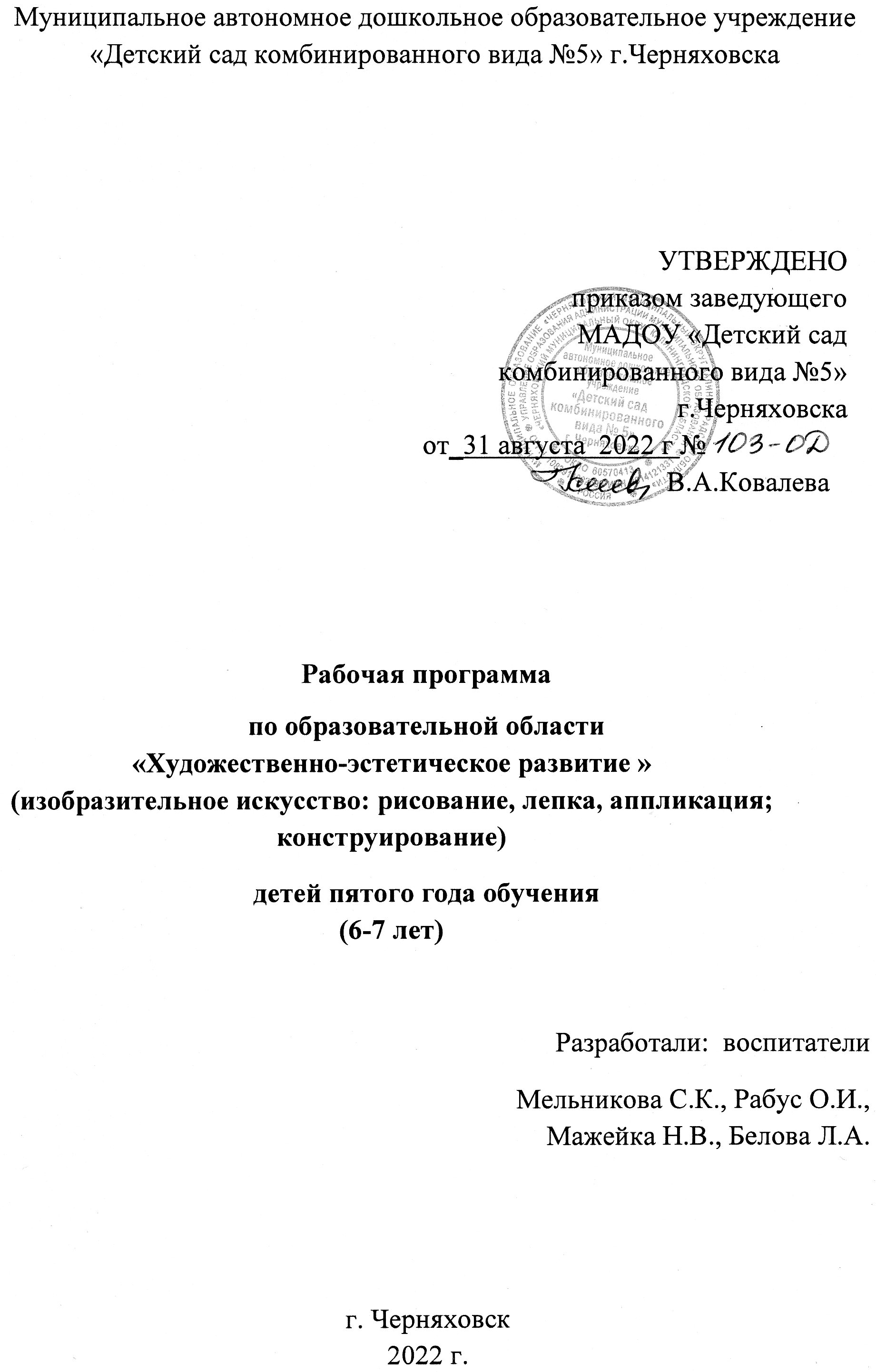 «Детский сад комбинированного вида №5» г.ЧерняховскаРабочая программапо образовательной области                                                                         «Художественно-эстетическое развитие »                                                     (изобразительное искусство: рисование, лепка, аппликация; конструирование)детей пятого года обучения                                                                                          (6-7 лет)Разработали:  воспитателиМельникова С.К., Рабус О.И.,                                                                            Мажейка Н.В., Белова Л.А.          г. Черняховск2022 г.Пояснительная записка.    Настоящая рабочая программа разработана на основе ООП МАДОУ    «Детский сад комбинированного вида №5» г.Черняховска , с учетом примерной основной образовательной программы дошкольного образования «Детство» / Под ред. Т. И. Бабаевой, А.Г.Гогоберидзе, О.В.Солнцевой, парциальной Программой художественного воспитания, обучения и развития детей 2-7 лет «Цветные ладошки» И.А.Лыковой. в соответствии с Федеральным государственным образовательным стандартом дошкольного образования.Данная Программа разработана на основе следующих нормативных документов:- Федеральный закон «Об образовании в РФ» от 29 декабря 2012 г. № 273-ФЗ;- Приказ Министерства образования и науки РФ от 17 октября 2013 г.№ 1155 «Об утверждении федерального государственного образовательного стандарта дошкольного образования»;-«Санитарно-эпидемиологические требования к организации воспитания и обучения,отдыха и оздоровления  детей и молодежи»2.4.3648-20;                    Письмо Министерства образования и науки РФ департамента государственной политики в сфере образования от 28 октября 2015г. №08-1786 «О рабочих программах»;- Устав МАДОУ «Детский сад комбинированного вида №5» г.Черняховска.Рабочая программа определяет содержание и организациювоспитательно-образовательного процесса по образовательной области «Художественно-эстетическое развитие» для детей подготовительной к школе группы.В данной рабочей программе раскрывается содержание познавательного развития  дошкольников 6 – 7 лет.  Представлены требования к уровню освоения программы, рассчитан объём образовательной нагрузки и виды образовательной работы, обозначены условия успешной реализации программы.   Время проведения НОД – 30 минут.Цель программы: художественно-эстетическое развитие детей 6 – 7 лет в  различных видах детской деятельности в соответствии с ФГОС.Задачи реализации образовательной деятельности: Раздел: «Изобразительное искусство»1. Продолжать формировать эмоционально-эстетические ориентации, подвести детей к пониманию ценности искусства, способствовать освоению и использованию разнообразных эстетических оценок, суждений относительно проявлений красоты в окружающем мире, художественных образов, собственных творческих работ.2. Стимулировать самостоятельное проявление эстетического отношения к окружающему миру в разнообразных ситуациях: повседневных и образовательных, досуговой деятельности, в ходе посещения музеев, парков, экскурсий по городу.3. Совершенствовать художественно-эстетическое восприятие, художественно - эстетические способности, продолжать осваивать язык изобразительного искусства и художественной деятельности и на этой основе способствовать обогащению и начальному обобщению представлений об искусстве.4. Поддерживать проявления у детей интересов, эстетических предпочтений,желания познавать искусство и осваивать изобразительную деятельность в процессепосещения музеев, выставок, стимулирования коллекционирования, творческихдосугов, рукоделия, проектной деятельности.Раздел: «Развитие продуктивной деятельности и детского творчества»1. Поддерживать проявления самостоятельности, инициативности, индивидуальности, рефлексии, активизировать творческие проявления детей.2. Совершенствовать компоненты изобразительной деятельности, технические и изобразительно-выразительные умения.3. Развивать эмоционально-эстетические, творческие, сенсорные и познавательные способности.Раздел: «Музыка»1. Обогащать слуховой опыт у детей при знакомстве с основными жанрами, стилями и направлениями в музыке.2. Накапливать представления о жизни и творчестве русских и зарубежных композиторов.3. Обучать детей анализу, сравнению и сопоставлению при разборе музыкальных форм и средств музыкальной выразительности.4. Развивать умения творческой интерпретации музыки разными средствами художественной выразительности.5. Развивать умения чистоты интонирования в пении. Помогать осваивать навыки ритмического многоголосья посредством игрового музицирования.7. Стимулировать самостоятельную деятельность детей по сочинению танцев, игр, оркестровок.8. Развивать умения сотрудничества и сотворчества в коллективной музыкальной деятельности.Характеристика особенностей развития детей старшего дошкольного возраста(6 – 7лет)В возрасте 6—7 лет происходит расширение и углубление представлений детей о форме, цвете, величине предметов. Ребенок уже целенаправленно, последовательно обследует внешние особенности предметов. При этом он ориентируется не на единичные признаки, а на весь комплекс (цвет, форма, величина и др.). К концу дошкольного детства ребенок формируется как будущий самостоятельный читатель. Тяга к книге, ее содержательной, эстетической и формальной сторонам — важнейший итог развития дошкольника-читателя.Музыкально-художественная деятельность характеризуется большой самостоятельностью. Развитие познавательных интересов приводит к стремлению получить знания о видах и жанрах искусства (история создания музыкальных шедевров, жизнь и творчество композиторов и исполнителей). Дошкольники начинают проявлять интерес к посещению театров, понимать ценность произведений музыкального искусства.В продуктивной деятельности дети знают, что хотят изобразить, и могут целенаправленно следовать к своей цели, преодолевая препятствия и не отказываясь от своего замысла, который теперь становится опережающим. Они способны изображать все, что вызывает у них интерес. Созданные изображения становятся похожи на реальный предмет, узнаваемы и включают множество деталей. Совершенствуется и усложняется техника рисования, лепки, аппликации. Дети способны конструировать по схеме, фотографиям, заданным условиям, собственному замыслу постройки из разнообразного строительного материала, дополняя их архитектурными деталями; делать игрушки путем складывания бумаги в разных направлениях; создавать фигурки людей, животных, героев литературных произведений из природного материала. Наиболее важным достижением детей в данной образовательной области является овладение композицией.К концу дошкольного возраста существенно увеличивается устойчивость непроизвольного внимания, что приводит к меньшей отвлекаемости детей. Сосредоточенность и длительность деятельности ребенка зависит от ее привлекательности для него. Внимание мальчиков менее устойчиво. В 6—7 лет у детей увеличивается объем памяти, что позволяет им непроизвольно запоминать достаточно большой объем информации. Девочек отличает больший объем и устойчивость памяти.Воображение детей данного возраста становится, с одной стороны, богаче и оригинальнее, а с другой — более логичным и последовательным, оно уже не похоже на стихийное фантазирование детей младших возрастов. Несмотря на то что увиденное или услышанное порой преобразуется детьми до неузнаваемости, в конечных продуктах их воображения четче прослеживаются объективные закономерности действительности. Так, например, даже в самых фантастических рассказах дети стараются установить причинно-следственные связи, в самых фантастических рисунках — передать перспективу. При придумывании сюжета игры, темы рисунка, историй и т. п. дети 6—7 лет не только удерживают первоначальный замысел, но могут обдумывать его до начала деятельности. 2. Планируемые результаты освоения Программы.Планируемые результаты освоения Программы конкретизируют требования Стандарта к целевым ориентирам в обязательной части и части, формируемой участниками образовательных отношений, с учетом возрастных возможностей и индивидуальных различий (индивидуальных траекторий развития) детей.Целевые ориентиры не подлежат непосредственной оценке, в том числе в виде педагогической диагностики (мониторинга), и не являются основанием для их формального сравнения с реальными достижениями детей. Они не являются основой объективной оценки соответствия установленным требованиям образовательной деятельности и подготовки детей. Освоение Программы не сопровождается проведением промежуточных аттестаций и итоговой аттестации воспитанников.Достижения ребенка (Что нас радует) Раздел: «Изобразительное искусство»Ребенок проявляет самостоятельность, инициативу, индивидуальность в процессе деятельности; имеет творческие увлечения.Проявляет эстетические чувства, откликается на прекрасное в окружающем мире и в искусстве; узнает, описывает некоторые известные произведения, архитектурные и скульптурные объекты, предметы народных промыслов, задает вопросы о произведениях, поясняет некоторые отличительные особенности видов искусства.Экспериментирует в создании образа, проявляет самостоятельность в процессе выбора темы, продумывания художественного образа, выбора техник и способов создания изображения; демонстрирует высокую техническую грамотность; планирует деятельность, умело организует рабочее место, проявляет аккуратность и организованность.Адекватно оценивает собственные работы; в процессе выполнения коллективных работ охотно и плодотворно сотрудничает с другими детьми.Раздел: «Музыка»Развита культура слушательского восприятия.Ребенок любит посещать концерты, музыкальный театр, делится полученными впечатлениями.Музыкально эрудирован, имеет представления о жанрах и направлениях классической и народной музыки, творчестве разных композиторов.Проявляет себя во всех видах музыкальной исполнительской деятельности, на праздниках.Активен в театрализации, где включается в ритмо-интонационные игры, помогающие почувствовать выразительность и ритмичность интонаций, а также  стихотворных ритмов, певучие диалоги или рассказывания.Проговаривает ритмизированно стихи и импровизирует мелодии на заданную тему, участвует в инструментальных импровизациях.Вызывает озабоченность и требует совместных усилий педагогов и родителей, если:Раздел: «Изобразительное искусство»Ребенок не замечает красоту в повседневной жизни; не интересуется искусством.Рисует, лепит, конструирует более охотно при поддержке взрослого; демонстрирует невысокий уровень творческой активности.Показывает относительный уровень технической грамотности, создает изображения примитивными однообразными способами.Затрудняется в планировании работы.Конфликтно участвует в коллективном творчестве.Раздел: «Музыка»Ребенок не активен в некоторых видах музыкальной деятельности.Не узнает музыку известных композиторов.Имеет слабые навыки вокального пения.Плохо ориентируется в пространстве при исполнении танцев и перестроении с музыкой.Не принимает активного участия в театрализации.Слабо развиты музыкальные способности.3.Календарно-тематическое планированиеРаздел «Изобразительная деятельность».4.Учебно-методическое и материально-техническое обеспечение программы.Список используемой литературы:Детство: Примерная образовательная программа дошкольного образования / Т. И. Бабаева, А. Г. Гогоберидзе, О. В. Солнцева и др. - СПб., «ДЕТСТВО-ПРЕСС», 2014. «Цветные ладошки: программа художественного воспитания, обучения и развития детей 2-7 лет» И.А.Лыкова, - М.: «КАРАПУЗ-ДИДАКТИКА», 2007«Программа музыкального образования детей раннего и дошкольного возраста «Камертон» Костина Э.И., - М.: Просвещение, 2006.Гаврилова И.Г. «Истоки русской народной культуры в детском саду» – СПб: «Детство – Пресс», 2008.Зайцев Г.К., Зайцев А.Г. «Твое здоровье: Укрепление организма» – СПб: «Детство – Пресс», 2001. Громова С.П. «Здоровый дошкольник». Калининград, 2013.Голицына Н.С. «Годовое комплексно-тематическое планирование в детском саду. Занятия. Деятельность в режиме дня» Соответствует ФГОС (подготовительная к школе группа) – М., «Скрипторий 2003», 2016.Голицына Н.С. «Конспекты комплексно-тематических занятий (подготовительная к школе группа). Соответствует ФГОС  – М., «Скрипторий 2003», 2016.Князевой О.Л., Маханёвой М.Д.  «Приобщение детей к истокам русской народной культуры» – СПб: «Детство – Пресс», 2008.Агранович З.Е. «Времена года» наглядно-дидактическое  пособие. – СПб: «Детство – Пресс», 2011.Гогоберидзе А. Г., Деркунская В. А. Детство с музыкой. Современные            педагогические технологии музыкального воспитания и развития детей раннего идошкольного возраста. — СПб.: ДЕТСТВО-ПРЕСС, 2010.Деркунская В. А. Проектная деятельность дошкольников. Учебно - методическое пособие. — СПб.: ДЕТСТВО-ПРЕСС, 2013.Крулехт М. В., Крулехт А. А. Самоделкино. — СПб.: ДЕТСТВО-ПРЕСС, 2004.Курочкина Н. А. Дети и пейзажная живопись. — СПб.: ДЕТСТВО-ПРЕСС,2007.Курочкина Н. А. О портретной живописи. — СПб.: ДЕТСТВО-ПРЕСС, 2006.Курочкина Н. А. Детям о книжной графике. — СПб.: ДЕТСТВО-ПРЕСС, 2006.Курочкина Н. А. Знакомство с натюрмортом. Методическое пособие для педагогов ДОУ. — СПб.: ДЕТСТВО-ПРЕСС, 2009.Конкевич С. В. Мир музыкальных образов. Слушаем музыку вместе с ребенком. Советы музыкальным руководителям (подготовительная группа): наглядно- дидактическое пособие. — СПб.: ДЕТСТВО-ПРЕСС, 2010.Курочкина Н. А. Знакомим с жанровой живописью: наглядно-дидактическое пособие. — СПб.: ДЕТСТВО-ПРЕСС, 2010.Курочкина Н. А. Знакомим со сказочно-былинной живописью: наглядно- дидактическое пособие. — СПб.: ДЕТСТВО-ПРЕСС, 2010.Курочкина Н. А. Знакомим дошкольников с натюрмортом. Наглядно-дидактическое пособие. — СПб.: ДЕТСТВО-ПРЕСС, 2013. Курочкина Н. А. Знакомим дошкольников с пейзажной живописью. Наглядно дидактическое пособие. — СПб.: ДЕТСТВО-ПРЕСС, 2008.Курочкина Н. А. Знакомим дошкольников с портретной живописью. Наглядно-дидактическое пособие. — СПб.: ДЕТСТВО-ПРЕСС, 2013.УТВЕРЖДЕНОприказом заведующего  МАДОУ «Детский сад комбинированного вида №5» г.Черняховска    от_31 августа  2022 г № 103-ОД                              В.А.КовалеваУчебный план:в   неделюв месяцгодИзобразительное искусство (рисование, лепка, аппликация, конструирование)2872Музыка2872Месяц, неделя№ занятия Тема Тема Цель Цель Сентябрь, 11Рисование«Какой я представляю себе осень»Рисование«Какой я представляю себе осень»Изображать фигуру человека в длинном платье, передаче пропорций. Упражнять в рисовании дымковского узора.Изображать фигуру человека в длинном платье, передаче пропорций. Упражнять в рисовании дымковского узора.Сентябрь, 12Лепка «Вспомним, что мы лепили в старшей группе»Лепка «Вспомним, что мы лепили в старшей группе»Напомнить основные приёмы лепки. Побуждать выбирать тему, доводить замысел до конца.Напомнить основные приёмы лепки. Побуждать выбирать тему, доводить замысел до конца.Сентябрь, 21Рисование «Моё весёлое лето»Рисование «Моё весёлое лето»Учить отражать летние впечатления, располагать изображение на широкой полосе: выше, ниже.Учить отражать летние впечатления, располагать изображение на широкой полосе: выше, ниже.Сентябрь, 22Аппликация «Осенний ковёр»Аппликация «Осенний ковёр»Упражнять в вырезывании простых предметов из бумаги, сложенной вдвое (цветы, листья). Развивать умение подбирать цвета.Упражнять в вырезывании простых предметов из бумаги, сложенной вдвое (цветы, листья). Развивать умение подбирать цвета.Сентябрь, 31Рисование «Золотая осень»Рисование «Золотая осень»Учить отражать впечатления, передавать колорит осени. Побуждать рисовать разнообразные деревья, использовать разные краски для изображения стволов. Располагать изображение на всём листе.Учить отражать впечатления, передавать колорит осени. Побуждать рисовать разнообразные деревья, использовать разные краски для изображения стволов. Располагать изображение на всём листе.Сентябрь, 32Лепка «Корзинка с грибами»Лепка «Корзинка с грибами»Упражнять в передаче формы разных грибов, используя приёмы лепки пальцами. Закреплять умение лепить корзину.Упражнять в передаче формы разных грибов, используя приёмы лепки пальцами. Закреплять умение лепить корзину.Сентябрь, 41Рисование «Мы гуляем с мамой в парке»Рисование «Мы гуляем с мамой в парке»Упражнять в умении рисовать фигуру взрослого человека и ребёнка. Упражнять в рисовании контура простым карандашом и закрашивании цветными.Упражнять в умении рисовать фигуру взрослого человека и ребёнка. Упражнять в рисовании контура простым карандашом и закрашивании цветными.Сентябрь, 42Конструирование «По замыслу»Конструирование «По замыслу»Закреплять умение создавать постройку, развивать навыки творческого конструирования.Закреплять умение создавать постройку, развивать навыки творческого конструирования.Октябрь, 11Рисование «Как мы занимаемся в детском саду»Рисование «Как мы занимаемся в детском саду»Упражнять в умении отражать в рисунке впечатления от окружающей жизни, передавать простейшие движения человека, красиво располагать композицию на листе.Упражнять в умении отражать в рисунке впечатления от окружающей жизни, передавать простейшие движения человека, красиво располагать композицию на листе.Октябрь, 12Лепка «Что умеют делать в городе»Лепка «Что умеют делать в городе»Побуждать лепить предметы, используя знакомые приёмы лепки. Побуждать лепить предметы, используя знакомые приёмы лепки. Октябрь, 21Рисование «Моё любимое животное»Рисование «Моё любимое животное»Упражнять в рисовании животного, соблюдая пропорции тела. Закреплять навыки рисования по контуру простым карандашом.Упражнять в рисовании животного, соблюдая пропорции тела. Закреплять навыки рисования по контуру простым карандашом.Октябрь, 22Аппликация «На пруду»Аппликация «На пруду»Учить приёмам силуэтного вырезывания. Побуждать создавать композицию.Учить приёмам силуэтного вырезывания. Побуждать создавать композицию.Октябрь, 31Рисование «По мотивам городецкой росписи»Рисование «По мотивам городецкой росписи»Учить рисовать более сложные элементы городецкой росписи. Закреплять умение смешивать краски на палитре.Учить рисовать более сложные элементы городецкой росписи. Закреплять умение смешивать краски на палитре.Октябрь, 32Аппликация «Городецкий узор»Аппликация «Городецкий узор»Побуждать создавать узор по мотивам городецкой росписи, используя приёмы вырезывания из бумаги, сложенной вдвое и силуэтное вырезывание.Побуждать создавать узор по мотивам городецкой росписи, используя приёмы вырезывания из бумаги, сложенной вдвое и силуэтное вырезывание.Октябрь, 41Рисование «По замыслу»Рисование «По замыслу»Закреплять умение выбирать тему, доводить замысел до конца, самостоятельно выбирать изобразительные материалы.Закреплять умение выбирать тему, доводить замысел до конца, самостоятельно выбирать изобразительные материалы.Октябрь, 42Конструирование «Мосты»Конструирование «Мосты»Учить конструировать из строительного  материала по условию: мост для нескольких машин, для транспорта и пешеходов.Учить конструировать из строительного  материала по условию: мост для нескольких машин, для транспорта и пешеходов.Ноябрь, 11Рисование «легковые автомобили едут по улице»Рисование «легковые автомобили едут по улице»Учить передавать плавной линией строение легкового автомобиля, используя разный нажим на цветной карандаш для выделения контура отдельных частей.Учить передавать плавной линией строение легкового автомобиля, используя разный нажим на цветной карандаш для выделения контура отдельных частей.Ноябрь, 12Аппликация «Городской транспорт»Аппликация «Городской транспорт»Учить передавать специфику строения автобуса, трамвая (по выбору ребёнка), самостоятельно отрезать исходные формы для вырезывания частей.Учить передавать специфику строения автобуса, трамвая (по выбору ребёнка), самостоятельно отрезать исходные формы для вырезывания частей.Ноябрь, 21Рисование «Московский Кремль»Рисование «Московский Кремль»Учить передавать форму башен, строение, величину частей, характерные детали. Закреплять умение закрашивать изображение краской.Учить передавать форму башен, строение, величину частей, характерные детали. Закреплять умение закрашивать изображение краской.Ноябрь, 22Лепка «Салют над Москвой»Лепка «Салют над Москвой»Закреплять умение создавать сюжетную праздничную картину, используя приём лепки на плоскости.Закреплять умение создавать сюжетную праздничную картину, используя приём лепки на плоскости.Ноябрь, 31Рисование «Небо при закате солнца»Рисование «Небо при закате солнца»Учить замечать и передавать оттенки вечернего неба акварелью, делать мягкие переходы одного цвета в другой.Учить замечать и передавать оттенки вечернего неба акварелью, делать мягкие переходы одного цвета в другой.Ноябрь, 32Лепка по произведению Андерсена «Сказка о стойком оловянном солдатике»Лепка по произведению Андерсена «Сказка о стойком оловянном солдатике»Упражнять в использовании знакомых приёмов лепки при реализации замысла.Упражнять в использовании знакомых приёмов лепки при реализации замысла.Ноябрь, 41Рисование «Ветка рябины»Рисование «Ветка рябины»Учить передавать характерные особенности натуры, сопоставлять рисунок с натурой, добиваясь точности изображения.Учить передавать характерные особенности натуры, сопоставлять рисунок с натурой, добиваясь точности изображения.Ноябрь, 42Конструирование «Столик и скамейка для нашего участка»Конструирование «Столик и скамейка для нашего участка»Продолжать учить строить из деталей конструктора по рисунку. Учить крепить винтами кронштейны к средней площадке.Продолжать учить строить из деталей конструктора по рисунку. Учить крепить винтами кронштейны к средней площадке.Декабрь,11Рисование «По замыслу»Рисование «По замыслу»Побуждать отражать в рисунке впечатления от окружающего мира, выбирая для этого необходимые изобразительные материалы.Побуждать отражать в рисунке впечатления от окружающего мира, выбирая для этого необходимые изобразительные материалы.Декабрь,12Лепка «Девочка пляшет на празднике»Лепка «Девочка пляшет на празднике»Упражнять в лепке фигуры человека в движении по скульптуре малой формы.Упражнять в лепке фигуры человека в движении по скульптуре малой формы.Декабрь,21Рисование «По мотивам гжельской росписи»Рисование «По мотивам гжельской росписи»Побуждать использовать отдельные элементы в рисовании на полосе. Закрепить представление об особенностях гжельской росписи: колорит, элементы, композиция.Побуждать использовать отдельные элементы в рисовании на полосе. Закрепить представление об особенностях гжельской росписи: колорит, элементы, композиция.Декабрь,22Лепка  «дымковские игрушки»Лепка  «дымковские игрушки»Учить передавать в лепке характерные особенности дымковских животных, их позы, лепить ноги и туловище из одного куска; голову и шею – из другого.Учить передавать в лепке характерные особенности дымковских животных, их позы, лепить ноги и туловище из одного куска; голову и шею – из другого.Декабрь,31Рисование «Сказочная птица»Рисование «Сказочная птица»Закреплять умение создавать сказочные образы на основе имеющихся навыков изображения птиц. Закреплять навыки рисования цветными карандашами.Закреплять умение создавать сказочные образы на основе имеющихся навыков изображения птиц. Закреплять навыки рисования цветными карандашами.Декабрь,32Аппликация по сказке «Снегурочка»Аппликация по сказке «Снегурочка»Закреплять умение отображать эпизоды знакомой сказки, лепить фигуры людей, соблюдая форму и пропорции, используя приём вырезывания из бумаги, сложенной вдвое.Закреплять умение отображать эпизоды знакомой сказки, лепить фигуры людей, соблюдая форму и пропорции, используя приём вырезывания из бумаги, сложенной вдвое.Декабрь,41Рисование «Новогодний город»Рисование «Новогодний город»Упражнять в передаче сюжета. Закреплять умение располагать изображения выше и ниже по всему листу бумаги, передавать колорит зимнего праздничного города.Упражнять в передаче сюжета. Закреплять умение располагать изображения выше и ниже по всему листу бумаги, передавать колорит зимнего праздничного города.Декабрь,42Конструирование «Усадьба Деда Мороза»Конструирование «Усадьба Деда Мороза»Познакомить с элементами русского стиля в архитектуре. Побуждать создавать и украшать постройку в русском народном стиле.Познакомить с элементами русского стиля в архитектуре. Побуждать создавать и украшать постройку в русском народном стиле.Январь, 1Рождественские каникулы.Рождественские каникулы.Рождественские каникулы.Рождественские каникулы.Рождественские каникулы.Январь, 211Рисование «Зимушка хрустальная – русская зима»Рисование «Зимушка хрустальная – русская зима»Учить изображать природу, передавая строение различных пород деревьев. Учить самостоятельно выбирать изобразительные материалы.Январь, 222Лепка «Мои любимые сказочные герои»Лепка «Мои любимые сказочные герои»Закреплять представление о видах сказок. Упражнять в умении передавать форму фигуры, добиваясь выразительности задуманного образа.Январь, 311Рисование «По сказкам разных народов»Рисование «По сказкам разных народов»Закреплять умение рисовать по мотивам литературных произведений. Побуждать в воспроизведении народных орнаментов.Январь, 322Аппликация «Открытка для друга»Аппликация «Открытка для друга»Создавать композицию из готовых форм на основе народных орнаментов.Январь, 411Рисование «Зимний спорт»Рисование «Зимний спорт»Упражнять в умении рисовать фигуру человека в движении.Январь, 422Лепка «Натюрморт»Лепка «Натюрморт»Способствовать развитию эстетического восприятия произведений искусства. Закрепить умение передавать форму знакомых предметов, используя усвоенные приёмы лепки. Создавать композицию.Февраль, 111Рисование «Хохломской узор»Рисование «Хохломской узор»Учить рисовать волнистую линию, завиток, травинки слитными плавными движениями. Упражнять в рисовании концом кисти. В рисовании чередовать ягоды и листья на полосе.Февраль, 122Аппликация «Комнатное растение»Аппликация «Комнатное растение»Использовать приёмы вырезывания по частям, силуэтное вырезывание и из бумаги, сложенной вдвое и гармошкой.Февраль, 211Рисование по рассказу В.Бианки «Купание медвежат»Рисование по рассказу В.Бианки «Купание медвежат»Закреплять умение отражать в рисунке содержание литературного произведения, передавать соотношение фигур взрослого животного и детёныша. Учить делать набросок простым карандашом и аккуратно закрашивать цветными карандашами.Февраль, 222Лепка «медведица с медвежонком»Лепка «медведица с медвежонком»Упражнять в умении лепить фигуры животных из целого куска, надрезать стекой, использовать приёмы оттягивания, сглаживания поверхности. Февраль, 311Рисование «Наша армия на страже мира»Рисование «Наша армия на страже мира»Побуждать отражать в рисунке полученные знания. Выбирать изобразительный материал в соответствии с замыслом.Февраль, 322Аппликация «Корабли на рейде»Аппликация «Корабли на рейде»Учить создавать коллективную сюжетную композицию, закреплять навыки вырезывания из бумаги и способом обрывания.Февраль, 411Рисование «Зимние цветы – по мотивам гжельской росписи»Рисование «Зимние цветы – по мотивам гжельской росписи»Упражнять в умении передавать элементы гжельской росписи, выбирать форму листа бумаги и соответственно заполнять его узором. Смешивать цвета и рисовать концом кисти и всем ворсом.Февраль, 422Конструирование «Что из чего получится?»Конструирование «Что из чего получится?»Упражнять в составлении изображений из счётных палочек, видоизменять фигуры. Развивать творчество.Март, 111Рисование «Ваза с цветами»Рисование «Ваза с цветами»Учить рисовать с натуры, передавая форму вазы, конструкцию цветов, красиво располагать композицию на листе бумаги.Март, 122Аппликация «Панно - цветы»Аппликация «Панно - цветы»Учить создавать коллективную композицию из цветов, используя знакомые приёмы вырезывания.Март, 211Рисование «Моя семья»Рисование «Моя семья»Закрепить умение рисовать фигуры взрослого и ребёнка, соблюдая пропорции. Закреплять навыки рисования цветными карандашами.Март, 222Лепка «По замыслу»Лепка «По замыслу»Задумывать содержание работы, предварять замысел, доводить задуманное до конца. Использовать знакомые приёмы лепки.Март, 311Рисование «По мотивам дымковской росписи»Рисование «По мотивам дымковской росписи»Учить выбирать основу для рисования, элементы и цвета в соответствии с дымковской росписью.Март, 322Аппликация «Дымковские игрушки»Аппликация «Дымковские игрушки»Упражнять в вырезывании по контуру на основе  дымковских игрушек и их украшении с использованием элементов данной росписи.Март, 411Рисование «Сказочное царство Гжели»Рисование «Сказочное царство Гжели»Учить отражать в рисунке впечатления от волшебных сказок, используя элементы и колорит гжельской росписи.Март, 422Конструирование «По замыслу»Конструирование «По замыслу»Закреплять умение сооружать постройки из плоскостного конструктора, побуждать соотносить и варьировать части постройки, закреплять навыки творческого конструирования.Апрель, 111Рисование «На чём люди ездят?»Рисование «На чём люди ездят?»Учить изображать различные виды транспорта, их форму и пропорции, закреплять навыки рисования цветными карандашами.Апрель, 122Аппликация «Как ребята переходили улицу»Аппликация «Как ребята переходили улицу»Упражнять в умении передавать форму различных транспортных средств, используя приёмы силуэтного вырезывания. Вырезывать фигуру человека, из бумаги, сложенной вдвое.Апрель, 211Рисование «Путь к звёздам»Рисование «Путь к звёздам»Учить рисовать космический пейзаж, передавать строение космических аппаратов. Учить изображать звёздное небо с помощью приёма набрызга.Апрель, 222Лепка «Полёт на луну»Лепка «Полёт на луну»Упражнять в умении лепить, используя приём пластилинографии. Развивать творческое воображение, моторные навыки.Апрель, 311Рисование «Пожарная машина спешит на пожар»Рисование «Пожарная машина спешит на пожар»Учить изображать сюжет на всём листе бумаги. Закреплять приём рисования акварелью «по сырому».Апрель, 322Конструирование «Вертолёт»Конструирование «Вертолёт»Закрепить умение строить модели из деталей конструктора, используя разные способы соединения деталей.Апрель, 411Рисование «Что и кто летает?»Рисование «Что и кто летает?»Закрепить навыки рисования цветными карандашами, используя приёмы штриховки и тушёвки.Апрель, 422Аппликация «Лото - птицы»Аппликация «Лото - птицы»Упражнять в силуэтном вырезывании и вырезывании по частям. Передавать характерные особенности птиц.Май, 111Рисование «Подарок для ветеранов»Рисование «Подарок для ветеранов»Учить выбирать содержание рисунка в соответствии с тематикой. Закреплять навыки работы акварелью.Май, 122Лепка «Декоративная пластина»Лепка «Декоративная пластина»Побуждать придумывать оформление пластины, используя способы рельефа и налепа.Май, 211Рисование «Это я и моя семья»Рисование «Это я и моя семья»Побуждать делать набросок, общий план своего генеалогического древа, формировать композицию.Май, 222Аппликация «Книга о цирке»Аппликация «Книга о цирке»Учить отражать впечатления в аппликации, используя приёмы вырезывания по частям и из бумаги, сложенной вдвое, гармошкой.Май, 311Рисование «Павлопосадские платки»Рисование «Павлопосадские платки»Учить рисовать характерные элементы. Закреплять навык изображения рисунка на квадрате.Май, 322Конструирование «Проект нашего участка»Конструирование «Проект нашего участка»Закреплять умение реализовывать замысел. Развивать фантазию, творчество.Май, 411Рисование «Кем ты хочешь стать, когда вырастешь?»Рисование «Кем ты хочешь стать, когда вырастешь?»Закреплять навыки рисования разными материалами, передавать в рисунке задуманный образ.Май, 422Лепка «Мои любимые сказки»Лепка «Мои любимые сказки»Закреплять умение передавать в лепке характерные особенности персонажей любимых сказок, пользуясь усвоенными приёмами лепки.Программы для организации основной образовательной деятельностиОбязательная часть Программы для организации основной образовательной деятельностиДетство: Примерная образовательная программа дошкольного образования / Т. И. Бабаева, А. Г. Гогоберидзе, О. В. Солнцева и др. - СПб., «Детство-Пресс», 2014. «Программа музыкального образования детей раннего и дошкольного возраста «Камертон» Костина Э.И.Развитие музыкально-ритмических движений, творческого самовыражения себя в танцах, играх, плясках, этюдах и упражнениях .Радынова О.П.                                               Программа «Музыкальные шедевры»,                                Буренина А.И.Программа «Ритмическая гимнастика»«Цветные ладошки: программахудожественного воспитания, обучения и развития детей 2-7 лет» И.А.ЛыковаХудожественно-творческое направлено на развитие детей, гармонично сочетающее классику и современность, универсальное и индивидуальное, традиции и новаторство; создание условий для свободного экспериментирования художественными материалами и инструментами.Учебные пособия, технологииДетство: Примерная образовательная программа дошкольного образования / Т. И. Бабаева, А. Г. Гогоберидзе, О. В. Солнцева и др. - СПб., «ДЕТСТВО-ПРЕСС», 2014. «Цветные ладошки: программа художественного воспитания, обучения и развития детей 2-7 лет» И.А.Лыкова, - М.: «КАРАПУЗ-ДИДАКТИКА», 2007«Программа музыкального образования детей раннего и дошкольного возраста «Камертон» Костина Э.И., - М.: Просвещение, 2006.Гаврилова И.Г. «Истоки русской народной культуры в детском саду» – СПб: «Детство – Пресс», 2008.Зайцев Г.К., Зайцев А.Г. «Твое здоровье: Укрепление организма» – СПб: «Детство – Пресс», 2001. Громова С.П. «Здоровый дошкольник». Калининград, 2013.Голицына Н.С. «Годовое комплексно-тематическое планирование в детском саду. Занятия. Деятельность в режиме дня» Соответствует ФГОС (подготовительная к школе группа) – М., «Скрипторий 2003», 2016.Голицына Н.С. «Конспекты комплексно-тематических занятий (подготовительная к школе группа). Соответствует ФГОС  – М., «Скрипторий 2003», 2016.Князевой О.Л., Маханёвой М.Д.  «Приобщение детей к истокам русской народной культуры» – СПб: «Детство – Пресс», 2008.Агранович З.Е. «Времена года» наглядно-дидактическое  пособие. – СПб: «Детство – Пресс», 2011.Создание условий для детского изобразительного творчества: различный бросовый и природный материал для конструирования; игрушки из разных материалов, бумага разной фактуры, стаканчики, трубочки, губки, кисти разных номеров, гуашь, акварель, пастельные мелки, пластилин, стеки, простые и цветные карандаши, фломастеры, палитры, подставки под кисточки, трафареты, ножницы, клей, лоскутки ткани, бумага: белая, цветная, гофрированная, тонированная, копировальная; индивидуальные подносы для раздаточного материала.Образцы для изодеятельности детей по разным темам по рисованию, аппликации и лепке.Репродукции картин: пейзажные картины русских и современных художников; картины с изображением натюрмортов, портретов; иллюстрации к сказкам.Раскраски.Мозаики. Предметы декоративного искусства: матрёшки, дымковский козлик, хохломской поднос и ложки, городецкий бочёнок, туесок из бересты и образцы росписей: «Дымковская игрушка», «Городецкая роспись»; «Хохломская роспись»; «Гжельская роспись»; «Жостовская роспись».Дидактические игры: «Собери картинку», «Цвета», «Составь натюрморт», «Узнай по контуру», «На что похоже?», «Музыкальное лото», «Предметы народного быта - лото», «Подбери по цвету»; «Узнай по элементу»; «Три медведя»; «Книга – концерт»; «Русские узоры»; «Предметы народного быта – пазлы»; «Четвёртый лишний – по сказкам».Мини-музей: «Русская изба».Виды театра: настольный: «Репка», «Заюшкина избушка»; пальчиковый: «Маша и медведь», «Муха – цокотуха», «Три поросёнка»; теневой: «Лиса и журавль», «Под грибом»; магнитный: «Кот, петух и лиса»; «Колобок»; перчаточный (би-ба-бо).Декорации, нагрудные знаки и элементы костюмов для драматизаций.Музыкальные инструменты и их изображение: барабаны, маракас, треугольник, металлофон, гитара, погремушки, колокольчики, шарманка, стаканчики по Орфу, саксофон, дудочка, ложки.Литература с учетом возраста и регионального компонента: «Калининградская область», мини-музей «Мой родной город – Черняховск», книги, альбомы по истории и культуре русского и других народов, подборки народной, классической, детской музыки.